АДМИНИСТРАЦИЯ НОВОГРИГОРЬЕВСКОГО СЕЛЬСКОГО ПОСЕЛЕНИЯНИЖНЕГОРСКОГО РАЙОНА РЕСПУБЛИКИ КРЫМПОСТАНОВЛЕНИЕ № 13.129 января    2021 года			                    с. НовогригорьевкаО проведении индексации арендной платы по договору аренды нежилого помещения, находящегося в собственности  муниципального образования Новогригорьевское сельское поселение Нижнегорского района Республики Крым            В соответствии с Федеральным законом от 06.10.2003 № 131-ФЗ «Об общих принципах организации местного самоуправления в Российской Федерации»,  распоряжением Совета министров Республики Крым от 30.11.2020г. №1926-р «Об одобрении прогноза социально-экономического развития Республики Крым на 2021 год и на плановый период 2022 и 2023 годов», Уставом муниципального образования Новогригорьевское сельское поселение Нижнегорского района Республики Крым, администрация  Новогригорьевского сельского поселения Нижнегорского района Республики Крым        ПОСТАНОВЛЯЕТ:1. Провести индексацию арендной платы по договору аренды нежилого помещения, находящегося в муниципальной собственности Новогригорьевское сельского поселения Нижнегорского района Республики Крым на  индекс потребительских цен 1,04 по состоянию на 01.01.2021г., согласно приложению. Провести перерасчет предстоящего дохода и дебиторской задолженности, согласно СГС «Аренда». Данные отразить в бухгалтерском учете. 2.Настоящее постановление обнародовать на доске объявлений администрации  Новогригорьевского сельского поселения по адресу: с.  Новогригорьевка, ул. Мичурина, 59, а также на официальном сайте администрации  Новогригорьевского сельского поселения. 3. Настоящее постановление вступает в силу с 01.01.2021г. 4. Контроль за исполнением настоящего постановления оставляю за собой.Председатель   Новогригорьевскогосельского совета – глава администрацииНовогригорьевского сельского поселения			А.М.Данилин 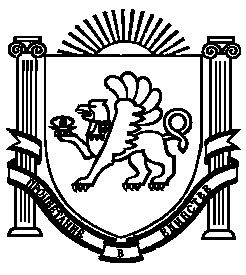 